Wychowanie do życia w rodzinie kl. VIII Szkoła PodstawowaNa Wasze pytania i odpowiedzi czekam pod adresem mailowymzss.pedagog@interia.plTemat: Seksualność człowieka.Data realizacji: 19.10. i 26.10.2020 r.	Witam Was serdecznie Drodzy Uczniowie, proszę o zapoznanie się z tekstem a następnie przesłanie odpowiedzi na pytanie:Wymień i opisz trzy poziomy seksualności człowieka. Dziękuję i życzę ciekawej lektury!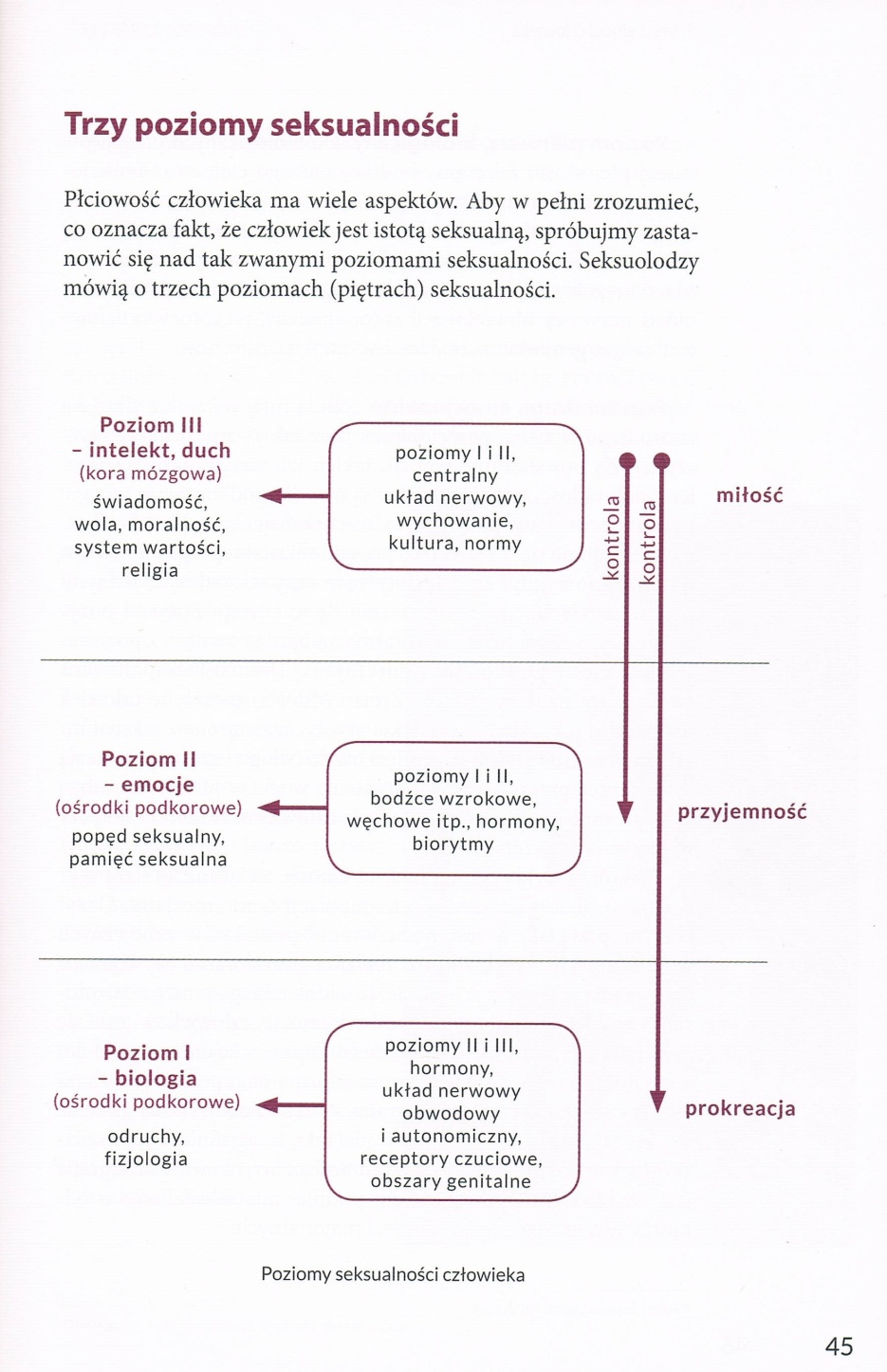 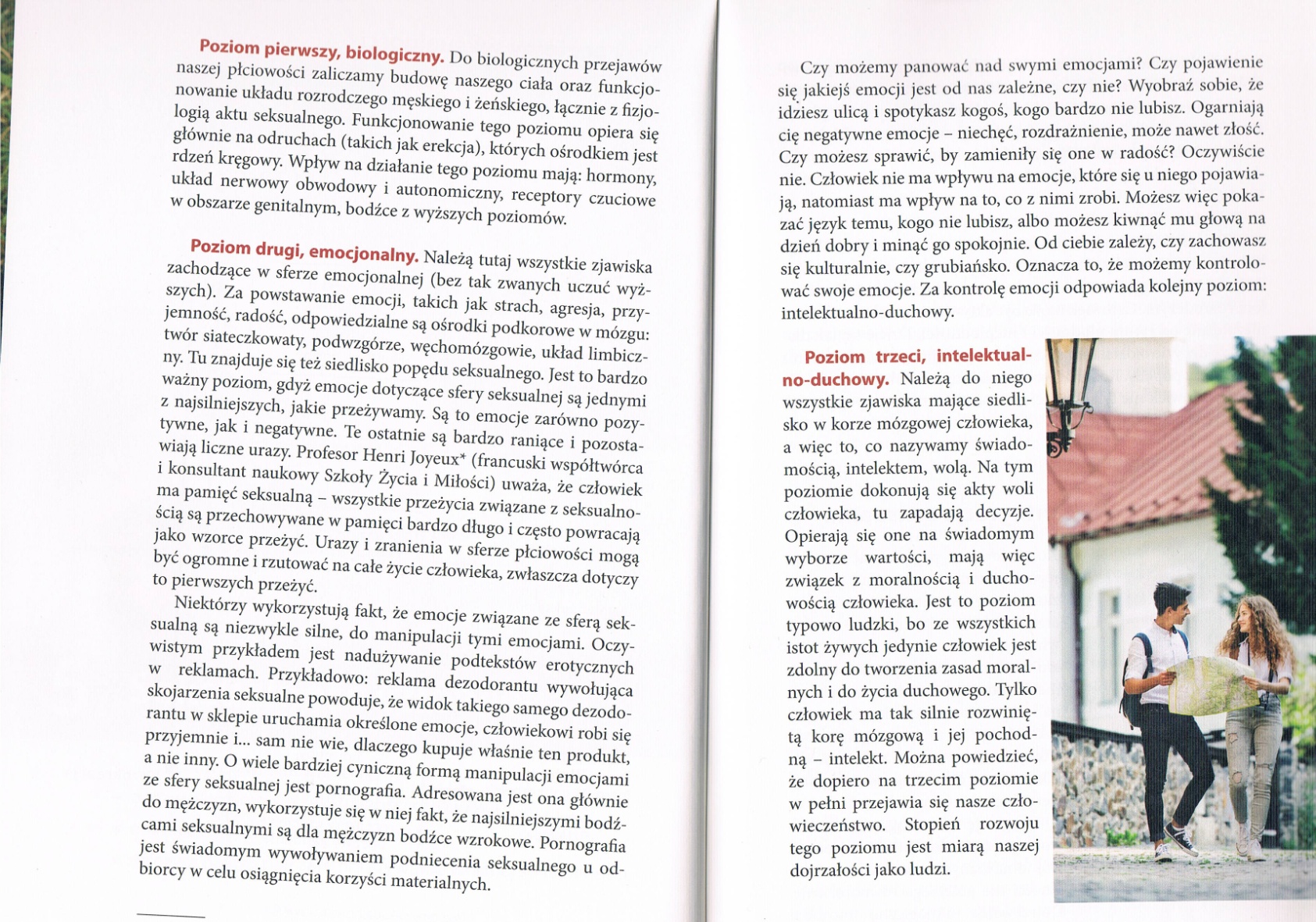 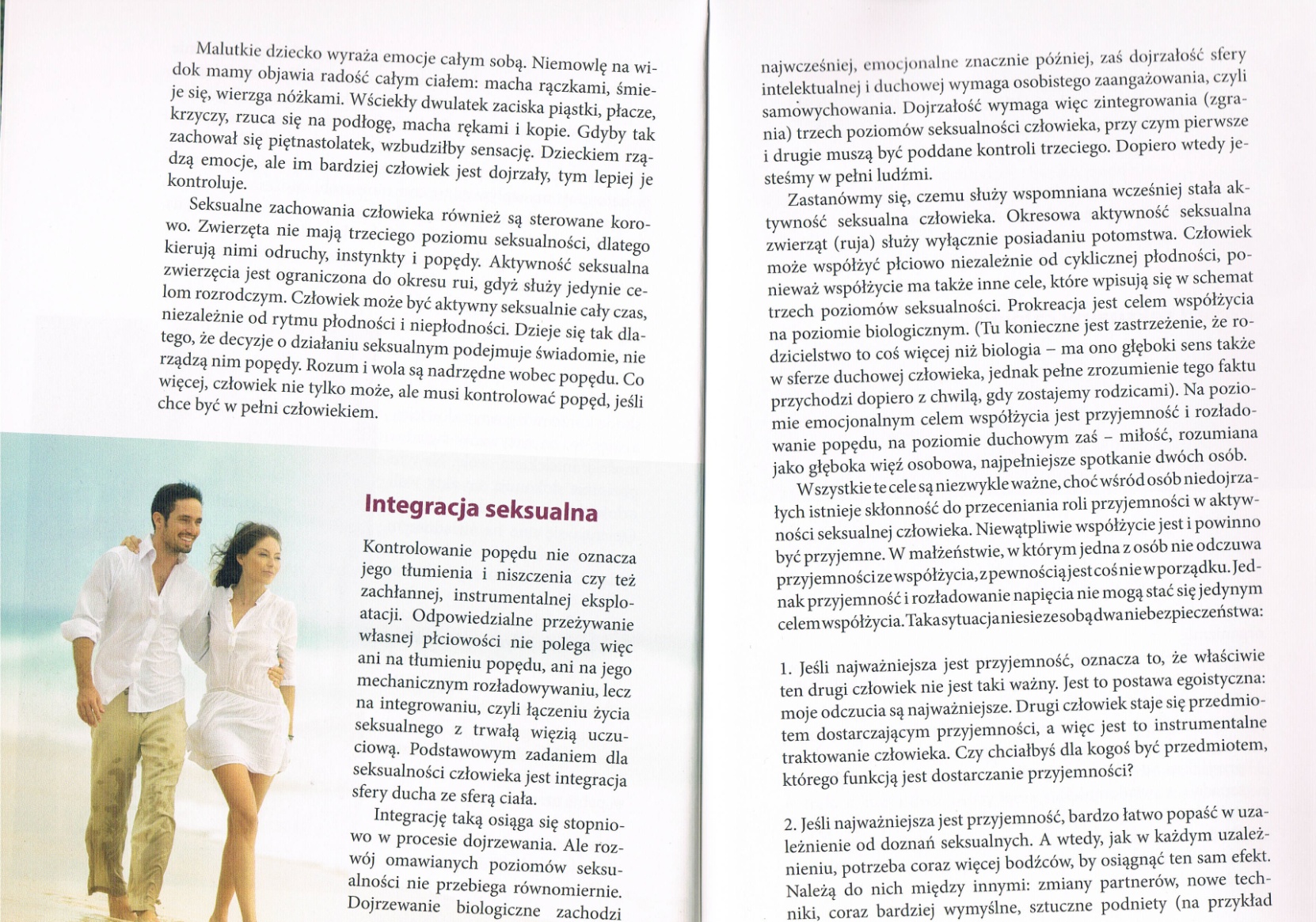 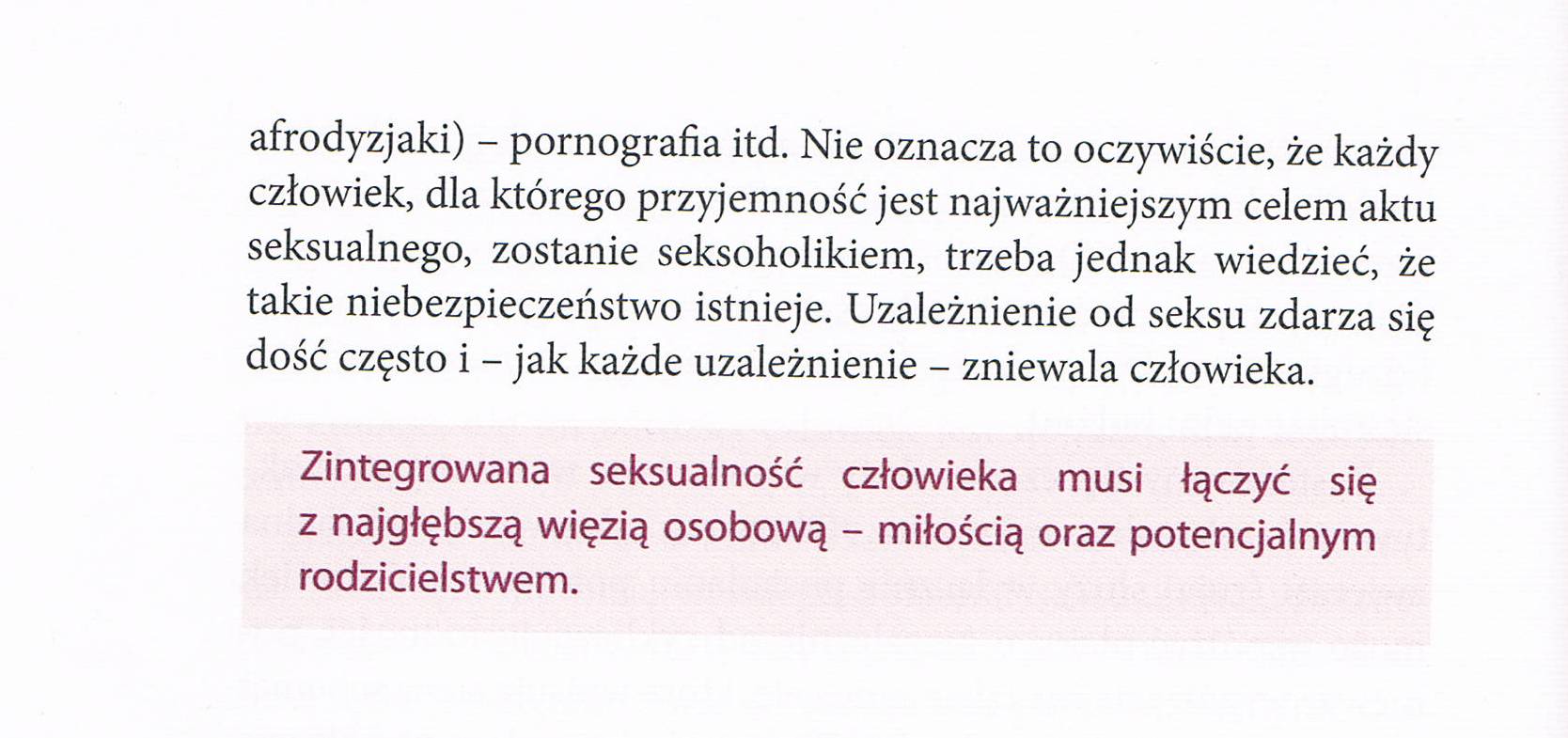 